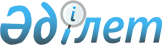 О внесении изменения в приказ Министра юстиции Республики Казахстан от 3 апреля 2002 года N 48 "Об утверждении Инструкции по проведению проверок государственных органов Республики Казахстан органами юстиции по соблюдению законодательства, регулирующего издание, применение, государственную регистрацию и опубликование нормативных правовых актов"
					
			Утративший силу
			
			
		
					Приказ и.о. Министра юстиции Республики Казахстан от 24 апреля 2008 года N 112. Зарегистрирован в Министерстве юстиции Республики Казахстан 24 апреля 2008 года N 5196. Утратил силу приказом Министра юстиции Республики Казахстан от 10 апреля 2019 года № 176 (вводится в действие со дня его первого официального опубликования)
      Сноска. Утратил силу приказом Министра юстиции РК от 10.04.2019 № 176 (вводится в действие со дня его первого официального опубликования).
      Руководствуясь  статьей 7  Закона Республики Казахстан "Об органах юстиции",  ПРИКАЗЫВАЮ : 
      1. Внести в  Приказ  Министра юстиции Республики Казахстан от 3 апреля 2002 года N 48 "Об утверждении Инструкции по проведению проверок государственных органов Республики Казахстан органами юстиции по соблюдению законодательства, регулирующего издание, применение, государственную регистрацию и опубликование нормативных правовых актов" (зарегистрированный в Реестре государственной регистрации нормативных правовых актов за N 1813, опубликованный в Бюллетене нормативных правовых актов центральных исполнительных и иных государственных органов Республики Казахстан, 2002 год, N 19, ст. 608, с изменениями и дополнениями, внесенными приказами Министра юстиции Республики Казахстан от 8 февраля 2005 года N 36 " О внесении изменений и дополнений  в Приказ Министра юстиции Республики Казахстан от 3 апреля 2002 года N 48 "Об утверждении Инструкции по проведению проверок государственных органов Республики Казахстан органами юстиции по соблюдению законодательства, регулирующего издание, применение, государственную регистрацию и опубликование нормативных правовых актов", зарегистрированный в Реестре государственной регистрации нормативных правовых актов за N 3432, от 8 декабря 2005 года N 325 " О внесении изменений и дополнений  в Приказ Министра юстиции Республики Казахстан от 3 апреля 2002 года N 48 "Об утверждении Инструкции по проведению проверок государственных органов Республики Казахстан органами юстиции по соблюдению законодательства, регулирующего издание, применение, государственную регистрацию и опубликование нормативных правовых актов", зарегистрированный в Реестре государственной регистрации нормативных правовых актов за N 3968, от 4 апреля 2006 года N 105 " О внесении изменений и дополнения  в Приказ Министра юстиции Республики Казахстан от 3 апреля 2002 года N 48 "Об утверждении Инструкции по проведению проверок государственных органов Республики Казахстан органами юстиции по соблюдению законодательства, регулирующего издание, применение, государственную регистрацию и опубликование нормативных правовых актов", зарегистрированный в Реестре государственной регистрации нормативных правовых актов за N 4178 и от 25 сентября 2006 года N 256 " О внесении изменения в приказ  Министра юстиции Республики Казахстан от 3 апреля 2002 года N 48 "Об утверждении Инструкции по проведению проверок государственных органов Республики Казахстан органами юстиции по соблюдению законодательства, регулирующего издание, применение, государственную регистрацию и опубликование нормативных правовых актов" и признании утратившими силу некоторых приказов Министра юстиции Республики Казахстан", зарегистрированный в Реестре государственной регистрации нормативных правовых актов за N 4420), следующее изменение: 
      в  Инструкции  по проведению проверок государственных органов Республики Казахстан органами юстиции по соблюдению законодательства, регулирующего издание, применение, государственную регистрацию и опубликование нормативных правовых актов, утвержденной указанным приказом: 
      в абзаце третьем пункта 12 в тексте на государственном языке слова "кемінде бір рет жүргізеді" заменить словами "бір реттен жиі жүргізбейді"; 
      в абзаце втором пункта 16: 
      1) слова "Инструкции по учету проверок деятельности государственных учреждений, утвержденной приказом Генерального Прокурора Республики Казахстан от 22 декабря 2005 года N 69" заменить словами "Инструкции о ведении государственной регистрации, статистического учета и контроля проверок, осуществляемых государственными органами Республики Казахстан, утвержденной приказом Генерального Прокурора Республики Казахстан от 14 ноября 2007 года N 46"; 
      2) цифру "3999" заменить цифрой "5016"; 
      в пункте 25 цифру "7" по всему тексту заменить цифрой "3". 
      2. Настоящий приказ вводится в действие со дня его государственной регистрации. 
					© 2012. РГП на ПХВ «Институт законодательства и правовой информации Республики Казахстан» Министерства юстиции Республики Казахстан
				
И.о. Министра юстиции 
Республики Казахстан
Д. Куставлетов